ミャンマー開発フォーラム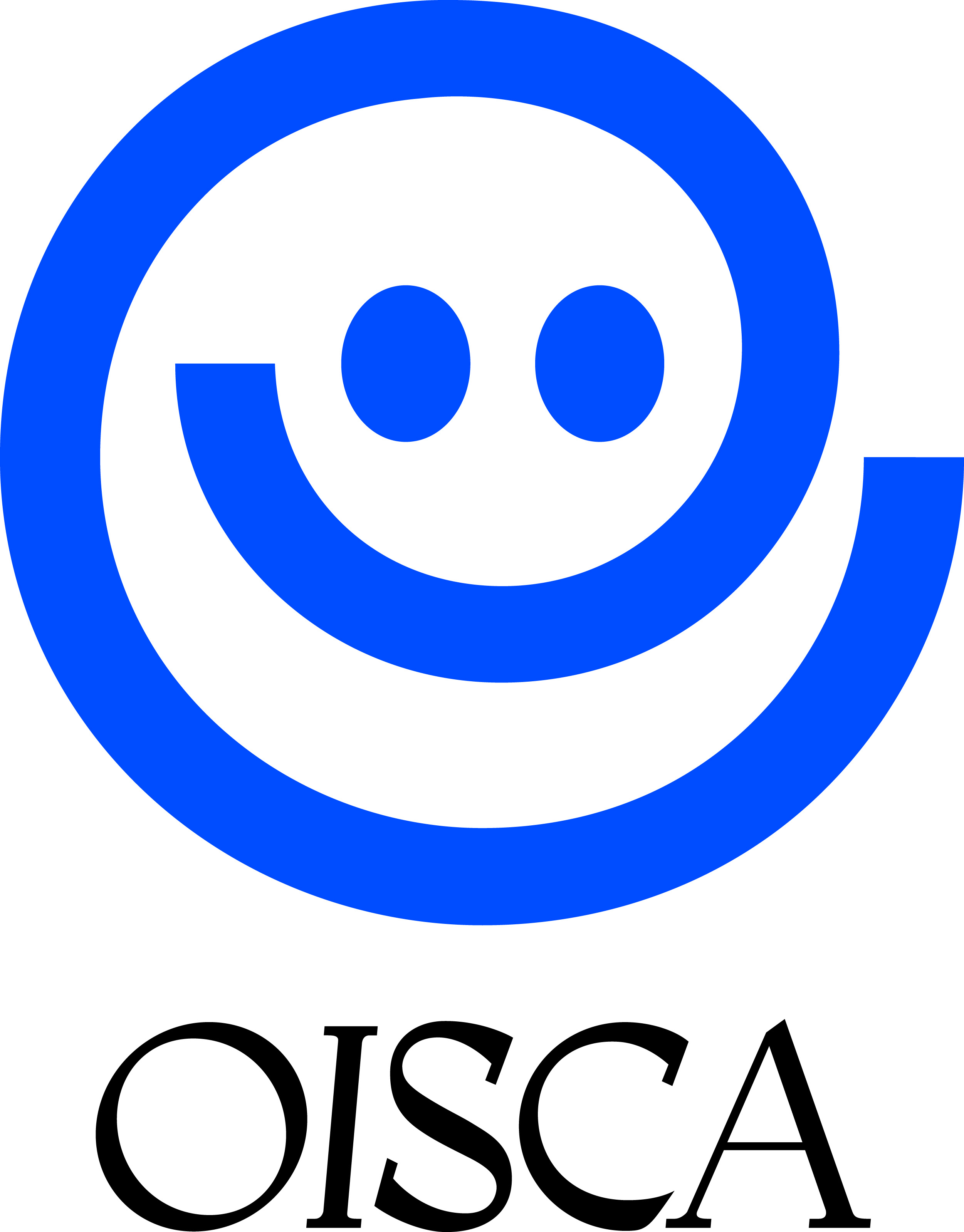 ～オイスカデー２０１６～参加申込書公益財団法人オイスカ　首都圏支部事務局 宛ＦＡＸ送信先：０３－３３２４－７１１１　またはE－Mail送信先：tokyo@oisｃa.org開催日：　平成２８年７月２３日（土）会　場：　ミャンマー連邦共和国大使館	　（東京都品川区北品川4丁目8-26） ※ 最寄駅：品川駅　大崎駅※（　）の中に✔をお願いいたします。　基調講演・パネルディスカッション（１５：００～１７：００）　　　 （　　）ご出席	（　　）ご欠席　	　懇親会（レセプション）（１７：００～１８：３０）（　　）ご出席　	（　　）ご欠席返信は、7月16日（土）までにお願いいたします。【当日の受付についてのお願い】ミャンマー大使館内での開催のため、申し込み後「参加確認書」をお送りいたします。セキュリティー上の理由により「参加確認書」を当日は必ずご持参ください。万一お忘れの場合、大使館に入館できず参加できないことを予めご承知いただきたく存じます。お問合先：公益財団法人オイスカ首都圏支部事務局　Tel: 03-3322-5161御所属　和名御所属　英名御役職フリガナ御芳名御住所ＴｅｌＦＡＸE－Mail